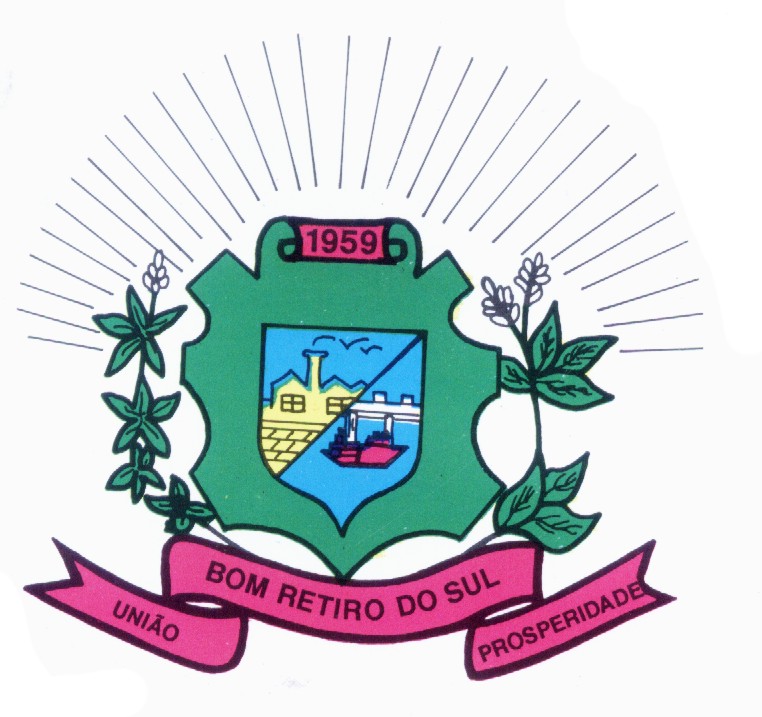 Ata Nº 023/2017               Aos vinte e três dias do mês de maio de dois mil e dezessete, às dezenove horas, reuniu-se em caráter ordinário a Câmara Municipal de Vereadores de Bom Retiro do Sul – RS, com os seguintes vereadores: Adilson Evandro Martins, Airton Giacomini, Antônio Gilberto Portz, Antônio Manoel Pereira, Filipe dos Santos Turatti, João Batista Ferreira, Paulo Cesar Cornelius, Silvio Roberto Portz e Tiago Delwing Pedroso. Havendo quórum o Senhor Presidente em nome de Deus declarou aberta a sessão e convidou a todos os presentes rezar o Pai Nosso. Prosseguindo declarou aberto o Pequeno Expediente e solicitou ao Senhor Secretário fazer a leitura da ata zero vinte e dois barra dois mil e dezessete, a qual colocada em discussão e votação foi aprovada por unanimidade de votos. A seguir foi feita a leitura das matérias que deram entrada na Casa, indicações de autoria do vereador Filipe dos Santos Turatti, Silvio Roberto Portz e Antônio Gilberto Portz, Projetos de lei com origem do Poder Executivo sob os números zero cinquenta e quatro, zero cinquenta e cinco, zero cinquenta e seis, zero cinquenta e sete e zero cinquenta oito. Aberto o espaço do Grande Expediente não houve oradores. Aberto o espaço das comunicações de líder de bancada se pronunciou o vereador João Batista Ferreira, espaço cedido pelo líder Silvio Roberto Portz do PMDB.  Aberta a Ordem do Dia, foram colocadas em votação as indicações apresentadas, sendo aprovadas por unanimidade de votos, os Projetos de lei, zero cinquenta e quatro, zero cinquenta e cinco, zero cinquenta e seis, zero cinquenta e sete e zero cinquenta oito aprovados por unanimidade de votos, o Projeto de Decreto Legislativo zero um que trata das contas do Poder Executivo do ano de dois mil e quatorze, foi colocado em votação e aprovado por unanimidade de votos.  Encerrada a Ordem do Dia, Aberto o espaço das explicações pessoais usaram a tribuna os seguintes vereadores: Filipe dos Santos Turatti, João Batista Ferreira, Silvio Roberto Portz, Tiago Delwing Pedroso, Airton Giacomini, Antônio Gilberto Portz, Antônio Manoel Pereira e Adilson Evandro Martins. Nas comunicações da presidência, Paulo Cesar Cornelius, o qual na forma regimental passou a Presidência da Mesa ao Vice-Presidente Airton Giacomini e assim fez uso da tribuna da Casa. Nada mais havendo a tratar, Airton Giacomini, interinamente na Presidência, em nome de Deus declarou encerrada a presente sessão que foi de caráter ordinário e convidou a todos os presentes para a próxima sessão ordinária que será realizada no dia trinta de maio de dois mil e dezessete.                                                 Plenário João Benno Schuh,23 de maio de 2017.              PAULO CESAR CORNELIUS              TIAGO DELWING PEDROSO               Presidente                                             1º Secretário               AIRTON GIAGOMINI           ANTONIO GILBERTO PORTZ                                                                                      Vice Presidente                               2º Secretário                  ANTONIO MANOEL PEREIRA              FILIPE DOS SANTOS TURATTI                                                                                         Vereador                                                   Vereador                                  SILVIO ROBERTO PORTZ            ADILSON EVENDRO MARTINS                JOÃO BATISTA FERREIRA                                                                              Vereador                                   Vereador                                              Vereador